Dear George,I am not really sure how I should begin writing this letter, though I have been thinking about this all the time. It has come to a point where things can no longer be taken as lightly as they are, and it is time to look ahead. I have tried reasoning with you multiple times. However, you have not given me the time or space to explain how I feel about everything that you have done. You have become most presumptuous and have not taken any time out to work things with me.You have started to take me and my feelings for granted and have begun making your own decisions, without considering how I feel about a lot of things that you do. What’s more, you have also become very money-minded and are more inclined to raising your savings rather than considering the toll it is taking on me or in our relationship.This has been on my mind for quite a while, and I don’t want to hurt you in any way. However, it has come to a point where a breakup will do both of us good. I need some time to be with myself and to work on building my resources and managing my own welfare. Both of which have taken a big hit while I was with you.I want you to know how strongly I feel about some of your measures that have resulted in this breakup. You even have laid taxes on the tea that I drink, while you continue to drink tea that is tax-free. To add to it, your soldiers killed 5 of my friends at the Boston tea party. This is inexcusable and speaks of how little you care about my feelings or my interests. I am thoroughly shocked by a lot of your actions, but you continue to make it worse by avoiding all time with me and refusing to see things from my side. You have been stubborn in continuing to do things your way.I have to let you go now if I wish to move ahead in life. Since we will no longer be together, I hope you understand your mistakes and make suitable changes. You have been a bully and I hope that you will change that about yourself.I am sorry that I have to let you go, but you have left me with no choices.SignedXXX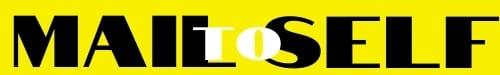 